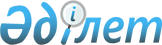 Ақжар аудандық мәслихатының 2023 жылғы 27 желтоқсандағы № 13-18 "2024-2026 жылдарға арналған Ақжар ауданы Ұялы ауылдық округінің бюджетін бекіту туралы" шешіміне өзгерістер мен толықтырулар енгізу туралыСолтүстік Қазақстан облысы Ақжар аудандық мәслихатының 2024 жылғы 30 сәуірдегі № 18-11 шешімі
      Ақжар аудандық мәслихаты ШЕШІМ ҚАБЫЛДАДЫ:
      1. Ақжар аудандық мәслихатының 2023 жылғы 27 желтоқсандағы №13-18 "2024-2026 жылдарға арналған Ақжар ауданы Ұялы ауылдық округінің бюджетін бекіту туралы" шешіміне өзгерістер мен толықтырулар енгізілсін:
      1 тармақ жаңа редакцияда жазылсын:
      "1. 2024-2026 жылдарға арналған Ақжар ауданының Ұялы ауылдық округінің бюджеті осы шешімге тиісінше 1, 2 және 3 қосымшаларға сәйкес, 2024 жылға келесі көлемдерде бекітілсін:
      1) кірістер – 139 188 мың теңге:
      салықтық түсімдер – 28 249 мың теңге;
      салықтық емес түсімдер – 0 теңге;
      негізгі капиталды сатудан түсетін түсімдер – 545 мың теңге;
      трансферттер түсімі – 110 394 мың теңге;
      2) шығындар – 139 588,1 мың теңге; 
      3) таза бюджеттік кредиттеу – 0 теңге, соның ішінде:
      бюджеттік кредиттер – 0 теңге;
      бюджеттік кредиттерді өтеу – 0 теңге;
      4) қаржы активтерімен операциялар бойынша сальдо - 0 теңге:
      қаржы активтерін сатып алу - 0 теңге;
      мемлекеттің қаржы активтерін сатудан түсетін түсімдер - 0 теңге;
      5) бюджет тапшылығы (профициті) – -400,1 мың теңге;
      6) бюджет тапшылығын қаржыландыру (профицитін пайдалану) – 400,1 мың теңге:
      қарыздар түсімі - 0 теңге;
      қарыздарды өтеу – 0 теңге;
      бюджет қаражатының пайдаланылатын қалдықтары – 400,1 мың теңге.";
      мынадай мазмұндағы 6-1 тармақпен толықтырылсын:
      "6-1. Осы шешімнің 2 қосымшасына сәйкес қаржы жылының басында қалыптасқан бюджет қаражатының бос қалдықтары және 2023 жылы пайдаланылмаған (толық пайдаланылмаған) облыстық бюджеттен нысаналы трансферттерді қайтару есебінен ауылдық округ бюджетінің шығыстары көзделсін.
      Қаржы жылының басында қалыптасқан бюджет қаражатының бос қалдықтарының сомаларын бөлу және аудандық бюджеттен нысаналы трансферттерді қайтару Солтүстік Қазақстан облысы Ақжар ауданы Ұялы ауылдық округі әкімінің "Ақжар аудандық мәслихатының "Ақжар ауданының Ұялы ауылдық округінің 2024-2026 жылдарға арналған бюджетін бекіту туралы" шешімін іске асыру туралы" шешімімен айқындалады.";
      көрсетілген шешімнің 1-қосымшасы осы шешімнің 1-қосымшасына сәйкес жаңа редакцияда жазылсын;
      осы шешімнің 2-қосымшасына сәйкес көрсетілген шешімнің 4-қосымшасымен толықтырылсын.
      2. Осы шешім 2024 жылдың 1 қаңтарынан бастап қолданысқа енгізіледі. Ұялы ауылдық округінің 2024 жылға арналған бюджеті 2024 қаржы жылының 1 қаңтарына қалыптасқан бюджет қаражатының бос қалдықтары есебінен шығыстарды бөлу
					© 2012. Қазақстан Республикасы Әділет министрлігінің «Қазақстан Республикасының Заңнама және құқықтық ақпарат институты» ШЖҚ РМК
				
      Ақжар аудандық мәслихат төрағасы 

М. Жүсіпбеков
Солтүстік Қазақстан облысыАқжар аудандық мәслихатының2024 жылғы 30 сәуірдегі№ 18-11 шешіміне 1-қосымшаСолтүстік Қазақстан облысыАқжар аудандық мәслихатының2023 жылғы 27 желтоқсандағы№ 13-18 шешіміне 1-қосымша
Санаты
Сыныбы
Сыныбы
Сыныбы
Кіші сыныбы
Атауы
Атауы
Сомасы мың теңге
Сомасы мың теңге
І. Кірістер
І. Кірістер
139 188
139 188
1
Салықтық түсімдер
Салықтық түсімдер
28 249
28 249
01
01
01
Табыс салығы
Табыс салығы
22 925
22 925
2
Жеке табыс салығы
Жеке табыс салығы
22 925
22 925
04
04
04
Меншікке салынатын салықтар
Меншікке салынатын салықтар
5 324
5 324
1
Мүлікке салынатын салықтар
Мүлікке салынатын салықтар
235
235
3
Жер салығы
Жер салығы
258
258
4
Көлiк құралдарына салынатын салық
Көлiк құралдарына салынатын салық
3 641
3 641
5
Біріңғай жер салығы
Біріңғай жер салығы
1 190
1 190
3
Негізгі капиталды сатудан түсетін түсімдер
Негізгі капиталды сатудан түсетін түсімдер
545
545
03
03
03
Жердi және материалдық емес активтердi сату
Жердi және материалдық емес активтердi сату
545
545
1
Жерді сату
Жерді сату
545
545
4
Трансферттердің түсімдері
Трансферттердің түсімдері
110 394
110 394
02
02
02
Мемлекеттiк басқарудың жоғары тұрған органдарынан түсетiн трансферттер
Мемлекеттiк басқарудың жоғары тұрған органдарынан түсетiн трансферттер
110 394
110 394
3
Аудандардың (облыстық маңызы бар қаланың) бюджетінен трансферттер
Аудандардың (облыстық маңызы бар қаланың) бюджетінен трансферттер
110 394
110 394
Функционалдық топ
Функционалдық топ
Функционалдық топ
Функционалдық топ
Функционалдық топ
Функционалдық топ
Атауы
Атауы
Сомасы мың теңге
Бюджеттік бағдарламалардың әкімшісі
Бюджеттік бағдарламалардың әкімшісі
Бюджеттік бағдарламалардың әкімшісі
Бюджеттік бағдарламалардың әкімшісі
Атауы
Атауы
Сомасы мың теңге
Бағдарлама
Бағдарлама
Бағдарлама
Атауы
Атауы
Сомасы мың теңге
Атауы
Атауы
Сомасы мың теңге
ІІ. Шығындар
ІІ. Шығындар
139 588,1
01
01
Жалпы сипаттағы мемлекеттiк қызметтер
Жалпы сипаттағы мемлекеттiк қызметтер
43 452
124
Аудандық маңызы бар қала, ауыл, кент, ауылдық округ әкімінің аппараты
Аудандық маңызы бар қала, ауыл, кент, ауылдық округ әкімінің аппараты
43 452
001
001
001
Аудандық маңызы бар қала, ауыл, кент, ауылдық округ әкімінің қызметін қамтамасыз ету жөніндегі қызметтер
Аудандық маңызы бар қала, ауыл, кент, ауылдық округ әкімінің қызметін қамтамасыз ету жөніндегі қызметтер
31 252
022
022
022
Мемлекеттік органның күрделі шығыстары
Мемлекеттік органның күрделі шығыстары
12 200
07
07
Тұрғын үй-коммуналдық шаруашылық
Тұрғын үй-коммуналдық шаруашылық
3 698,9
124
Аудандық маңызы бар қала, ауыл, кент, ауылдық округ әкімінің аппараты
Аудандық маңызы бар қала, ауыл, кент, ауылдық округ әкімінің аппараты
3 698,9
014
014
014
Елді мекендерді сумен жабдықтауды ұйымдастыру
Елді мекендерді сумен жабдықтауды ұйымдастыру
1 797
008
008
008
Елді мекендердегі көшелерді жарықтандыру
Елді мекендердегі көшелерді жарықтандыру
1 502
011
011
011
Елді мекендерді абаттандыру мен көгалдандыру
Елді мекендерді абаттандыру мен көгалдандыру
399,9
13
13
Басқалар
Басқалар
92 437
124
Аудандық маңызы бар қала, ауыл, кент, ауылдық округ әкімінің аппараты
Аудандық маңызы бар қала, ауыл, кент, ауылдық округ әкімінің аппараты
92 437
057
057
057
"Ауыл-Ел бесігі" жобасы шеңберінде ауылдық елді мекендердегі әлеуметтік және инженерлік инфрақұрылым бойынша іс-шараларды іске асыру
"Ауыл-Ел бесігі" жобасы шеңберінде ауылдық елді мекендердегі әлеуметтік және инженерлік инфрақұрылым бойынша іс-шараларды іске асыру
92 437
15
15
Трансфереттер
Трансфереттер
0,2
124
Аудандық маңызы бар қала, ауыл, кент, ауылдық округ әкімінің аппараты
Аудандық маңызы бар қала, ауыл, кент, ауылдық округ әкімінің аппараты
0,2
048
048
048
Пайдаланылмаған (толық пайдаланылмаған) нысаналы трансферттерді қайтару
Пайдаланылмаған (толық пайдаланылмаған) нысаналы трансферттерді қайтару
0,2
3) Таза бюджеттік кредиттеу
3) Таза бюджеттік кредиттеу
0
4) Қаржы активтерімен операциялар бойынша сальдо
4) Қаржы активтерімен операциялар бойынша сальдо
0
Қаржы активтерін сатып алу
Қаржы активтерін сатып алу
0
Мемлекеттің қаржы активтерін сатудан түсетін түсімдер
Мемлекеттің қаржы активтерін сатудан түсетін түсімдер
0
5) Бюджет тапшылығы (профициті)
5) Бюджет тапшылығы (профициті)
-400,1
6) Бюджет тапшылығын қаржыландыру (профицитін пайдалану)
6) Бюджет тапшылығын қаржыландыру (профицитін пайдалану)
400,1
Санаты 
Санаты 
Сыныбы
Кіші сыныбы
Кіші сыныбы
Кіші сыныбы
Атауы
Атауы
Сумма тысяч тенге
8
8
Бюджет қаражатының пайдаланылатын қалдықтары
Бюджет қаражатының пайдаланылатын қалдықтары
400,1
01
Бюджет қаражаты қалдықтары
Бюджет қаражаты қалдықтары
400,1
1
1
1
Бюджет қаражатының бос қалдықтары
Бюджет қаражатының бос қалдықтары
400,1Солтүстік Қазақстан облысыАқжар аудандық мәслихатының2024 жылғы 30 сәуірдегі № 18-11шешіміне 2 қосымшаСолтүстік Қазақстан облысыАқжар аудандық мәслихатының2023 жылғы 27 желтоқсан№ 13-18 шешіміне 4 қосымша
Санаты
Сыныбы
Кіші сыныбы
Атауы
Сомасы мың теңге
8
Бюджет қаражатының пайдаланылатын қалдықтары
400,1
01
Бюджет қаражаты қалдықтары
400,1
1
Бюджет қаражатының бос қалдықтары
400,1
ІІ. Шығындар
400,1
07
Тұрғын үй-коммуналдық шаруашылық
399,9
124
Аудандық маңызы бар қала, ауыл, кент, ауылдық округ әкімінің аппараты
399,9
011
Елді мекендерді абаттандыру мен көгалдандыру
399,9
15
Трансферттер
0,2
124
Аудандық маңызы бар қала, ауыл, кент, ауылдық округ әкімінің аппараты
0,2
048
Пайдаланылмаған (толық пайдаланылмаған) нысаналы трансферттерді қайтару
0,2